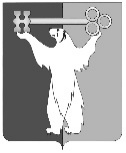 РОССИЙСКАЯ ФЕДЕРАЦИЯКРАСНОЯРСКИЙ КРАЙНОРИЛЬСКИЙ ГОРОДСКОЙ СОВЕТ ДЕПУТАТОВР Е Ш Е Н И ЕО внесении изменений в решение Городского Совета от 21.02.2012 № 38-930 «Об утверждении Положения о Талнахском территориальном управлении Администрации города Норильска»В соответствии с Федеральным законом от 29.12.2014 № 458-ФЗ «О внесении изменений в Федеральный закон «Об отходах производства и потребления», отдельные законодательные акты Российской Федерации и признании утратившими силу отдельных законодательных актов (положений законодательных актов) Российской Федерации», статьей 28 Устава муниципального образования город Норильск, Городской СоветРЕШИЛ:1. Внести в Положение о Талнахском территориальном управлении Администрации города Норильска, утвержденное решением Городского Совета от 21.02.2012 № 38-930 (далее – Положение), следующие изменения:1.1. Пункт 3.8 Положения изложить в следующей редакции:«3.8. Организует и проводит мероприятия по благоустройству, озеленению, обустройству мест массового отдыха населения на территории района Талнах.Участвует в организации деятельности по сбору (в том числе раздельному сбору), транспортированию, обработке, утилизации, обезвреживанию, захоронению твердых коммунальных отходов на территории района Талнах.».1.2. Пункт 3.9 Положения изложить в следующей редакции:«3.9. Осуществляет регулярный контроль, направленный на выявление самовольно установленных объектов движимого имущества на территории района Талнах, и понуждает собственников таких объектов на их вывоз и освобождение земельного участка в соответствии с действующим законодательством.».1.3. В пункте 3.12 Положения слова «порядка накопления, вывоза, утилизации и переработки отходов производства и потребления,» исключить.2. Поручить Руководителю Администрации города Норильска      Позднякову Е.Ю. определить должностное лицо, уполномоченное подготовить и представить в Межрайонную инспекцию Федеральной налоговой службы № 25 по Красноярскому краю документы для государственной регистрации изменений в Положение о Талнахском территориальном управлении Администрации города Норильска, в установленном законодательством порядке.3. Контроль исполнения настоящего решения возложить на председателя комиссии Городского Совета по городскому хозяйству Пестрякова А.А.4. Решение вступает в силу со дня принятия.Глава города Норильска                                                                               О.Г. Курилов«29» марта 2016 года№ 30/4-659